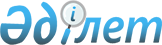 О внесении изменений в решение Южно-Казахстанского областного маслихата от 7 декабря 2006 года N 27/305-III "Об областном бюджете на 2007 год"
					
			Утративший силу
			
			
		
					Решение Маслихата Южно-Казахстанской области N 2/10-IV от 24 октября 2007 года. Зарегистрировано Департаментом юстиции Южно-Казахстанской области 29 октября 2007 года за N 1966. Истек срок применение - от 10 января 2008 года N 08-1

      В соответствии с  Бюджетным кодексом Республики Казахстан от 24 апреля 2004 года и  Законом Республики Казахстан от 23 января 2001 года "О местном государственном управлении в Республике Казахстан", Южно-Казахстанский областной маслихат  РЕШИЛ :        

      1. Внести в решение Южно-Казахстанского областного маслихата от 7 декабря 2006 года  N 27/305-III "Об областном бюджете на 2007 год" (зарегистрировано в Реестре Государственной регистрации нормативных правовых актов Республики Казахстан за N 1946, опубликовано 22 декабря 2006 года в газете "Южный Казахстан", внесены изменения и дополнения решениями Южно-Казахстанского областного маслихата от 30 января 2007 года  N 29/329-III "О внесений изменений и дополнений в решение Южно-Казахстанского областного маслихата от 7 декабря 2006 года  N 27/305-III "Об областном бюджете на 2007 год", зарегистрировано в Реестре Государственной регистрации нормативных правовых актов Республики Казахстан за N 1948, опубликовано 7 февраля 2007 года в газете "Южный Казахстан" N 16, от 28 февраля 2007 года  N 30/351-III       "О внесений изменений в решение Южно-Казахстанского областного маслихата от 7 декабря 2006 года  N 27/305-III "Об областном бюджете на 2007 год", зарегистрировано в Реестре Государственной регистрации нормативных правовых актов Республики Казахстан за N 1951, опубликовано 12 марта 2007 года в газете "Южный Казахстан" N 31, от 15 мая 2007 года  N 32/357-III "О внесений изменений и дополнений в решение Южно-Казахстанского областного маслихата от 7 декабря 2006 года  N 27/305-III "Об областном бюджете на 2007 год", зарегистрировано в Реестре Государственной регистрации нормативных правовых актов Республики Казахстан за N 1954, опубликовано 23 мая 2007 года в газете "Южный Казахстан" N 64, от 19 июля 2007 года  N 34/379-III "О внесений изменений и дополнений в решение Южно-Казахстанского областного маслихата от 7 декабря 2006 года  N 27/305-III "Об областном бюджете на 2007 год", зарегистрировано в Реестре Государственной регистрации нормативных правовых актов Республики Казахстан за N 1959, опубликовано 27 июля 2007 года в газете "Южный Казахстан" N 92) следующие изменения: 

      в пункте 1: 

      в подпункте 1): 

      цифры "107 833 027" заменить цифрами "107 863 558"; 

      цифры "15 291 351" заменить цифрами "15 321 882"; 

      в подпункте 2): 

      цифры "108 807 336" заменить цифрами "108 837 867"; 

      в пункте 6: 

      в абзаце втором цифры "494 254" заменить цифрами "491 428"; 

      в абзаце двенадцатом цифры "160 371" заменить цифрами "259 871"; 

      в абзаце девятнадцатом цифры "15 628" заменить цифрами "31 628"; 

      в абзаце двадцатом цифры "1 337 478" заменить цифрами "1 779 388"; 

      в абзаце двадцать втором цифры "758 837" заменить цифрами "816 837"; 

      в пункте 7: 

      в абзаце третьем цифры "4 434 254" заменить цифрами "4 430 090"; 

      в абзаце пятом цифры "2 424 533" заменить цифрами "2 475 170"; 

      в абзаце седьмом цифры "325 000" заменить цифрами "225 000"; 

      в абзаце десятом цифры "476 419" заменить цифрами "390 919"; 

      пункт 9 изложить в новой редакции следующего содержания: 

      "9. Утвердить резерв акимата области на 2007 год в сумме 576 805 тысяч тенге, в том числе: 

      чрезвычайный резерв - 52 526 тысяч тенге; 

      резерв на неотложные затраты - 24 279 тысяч тенге; 

      резерв на покрытие дефицита наличности по бюджетам - 500 000 тысяч тенге."; 

      приложение 1 к указанному решению изложить в новой редакции согласно приложению к настоящему решению. 

 

              2. Настоящее решение вводится в действие с 1 января 2007 года.        Председатель сессии  

       областного маслихата        Секретарь 

       областного маслихата 

                    Приложение             

           к решению Южно-Казахстанского 

      областного маслихата      

      от 24 октября 2007 года N№2/10-IV 

 

           Приложение 1            

      к решению Южно-Казахстанского  

      областного маслихата       

      от  7 декабря 2006 года  N№27/305-III           Областной бюджет на 2007 год 
					© 2012. РГП на ПХВ «Институт законодательства и правовой информации Республики Казахстан» Министерства юстиции Республики Казахстан
				Категория  Категория  Категория  Категория  Сумма, тысяч тенге Класс Класс Подкласс Подкласс Подкласс 1 2 3 I. ДОХОДЫ 107 863 558 НАЛОГОВЫЕ ПОСТУПЛЕНИЯ 15 321 882 1 Налоговые поступления 15 321 882 01 Подоходный налог 5 200 129 2 Индивидуальный подоходный налог 5 200 129 03 Социальный налог 8 213 778 1 Социальный налог 8 213 778 05 Внутренние налоги на товары, работы и услуги 1 907 975 3 Поступления за использование природных и других ресурсов 1 907 975 НЕНАЛОГОВЫЕ ПОСТУПЛЕНИЯ 201 462 2 Неналоговые поступления 201 462 01 Доходы от государственной собственности 22 625 1 Поступления части чистого дохода государственных предприятий 10 877 3 Дивиденды на государственные пакеты акций, находящиеся в государственной собственности 5 750 5 Доходы от аренды  имущества, находящегося в государственной собственности 4 162 7 Вознаграждения (интересы) по кредитам, выданным из государственного бюджета 1 836 03 Поступления денег от проведения государственных закупок, организуемых государственными учреждениями, финансируемыми из государственного бюджета 57 1 Поступления денег от проведения государственных закупок, организуемых государственными учреждениями, финансируемыми из государственного бюджета 57 04 Штрафы, пеня, санкции, взыскания, налагаемые государственными учреждениями, финансируемыми из государственного бюджета, а также содержащимися и финансируемыми из бюджета (сметы расходов) Национального Банка Республики Казахстан 178 780 1 Штрафы, пеня, санкции, взыскания, налагаемые государственными учреждениями, финансируемыми из государственного бюджета, а также содержащимися и финансируемыми из бюджета (сметы расходов) Национального Банка Республики Казахстан 178 780 ПОСТУПЛЕНИЯ ОТ ПРОДАЖИ ОСНОВНОГО КАПИТАЛА 23 300 3 Поступления от продажи основного капитала 23 300 01 Продажа государственного имущества, закрепленного за государственными учреждениями 23 300 1 Продажа государственного имущества, закрепленного за государственными учреждениями 23 300 ПОСТУПЛЕНИЯ ТРАНСФЕРТОВ 92 316 914 4 Поступления трансфертов 92 316 914 01 Трансферты из нижестоящих органов государственного управления 6 263 071 2 Трансферты из районных (городских) бюджетов 6 263 071 02 Трансферты из вышестоящих органов государственного управления 86 053 843 1 Трансферты из республиканского бюджета 86 053 843 Функциональная группа Функциональная группа Функциональная группа Функциональная группа Функциональная группа сумма, тысяч тенге Функциональная подгруппа Функциональная подгруппа Функциональная подгруппа Функциональная подгруппа Функциональная подгруппа Администратор бюджетных программ Администратор бюджетных программ Администратор бюджетных программ Администратор бюджетных программ Программа Программа Программа 1 2 3 II. ЗАТРАТЫ 108 837 867 01 Государственные услуги общего характера 791 030 1 Представительные, исполнительные и другие органы, выполняющие общие функции  государственного управления 330 599 110 Аппарат маслихата области 32 172 001 Обеспечение деятельности маслихата области 32 172 120 Аппарат акима области 298 427 001 Обеспечение деятельности акима области 298 427 2 Финансовая  деятельность 353 584 257 Департамент (Управление) финансов области 353 584 001 Обеспечение деятельности Департамента (Управления) финансов 72 918 003 Организация работы по выдаче разовых талонов и обеспечение полноты сбора сумм от реализации разовых талонов 136 272 009  Организация приватизации коммунальной собственности 2 000 113 Трансферты из местных бюджетов 142 394 5 Планирование и статистическая деятельность 106 847 258 Департамент (Управление) экономики и бюджетного планирования области 106 847 001 Обеспечение деятельности Департамента (Управления) экономики и бюджетного планирования 106 847 02 Оборона 125 342 1 Военные нужды 18 461 250 Департамент (Управление) по мобилизационной подготовке, гражданской обороне и организации предупреждения и ликвидации аварий и стихийных бедствий области 18 461 003 Мероприятия в рамках исполнения всеобщей воинской обязанности 18 461 2 Организация работы по чрезвычайным ситуациям 106 881 250 Департамент (Управление) по мобилизационной подготовке, гражданской обороне и организации предупреждения и ликвидации аварий и стихийных бедствий области 106 881 001 Обеспечение деятельности Департамента (Управления) мобилизационной подготовке, гражданской обороне и организации предупреждения и ликвидации аварий и стихийных бедствий 41 045 005 Мобилизационная подготовка и мобилизация областного масштаба 12 273 006 Предупреждение и ликвидация чрезвычайных ситуаций областного масштаба 53 563 03 Общественный порядок, безопасность, правовая, судебная, уголовно-исполнительная деятельность 3 840 110 1 Правоохранительная деятельность 3 840 110 252 Исполнительный орган внутренних дел, финансируемый из областного бюджета 3 840 110 001 Обеспечение деятельности исполнительного органа внутренних дел, финансируемого из областного бюджета 3 698 922 002 Охрана общественного порядка и обеспечение общественной безопасности на территории области 139 188 003 Поощрение граждан, участвующих в охране общественного порядка 2 000 04 Образование 15 286 932 2 Начальное общее, основное общее, среднее общее образование 6 589 229 260 Управление (Отдел) физической культуры и спорта области 1 233 272 006 Дополнительное образование для детей и юношества по спорту 1 028 584 007 Общеобразовательное обучение одаренных в спорте детей в специализированных организациях образования 204 688 261 Департамент (Управление) образования области 5 355 957 003 Общеобразовательное обучение по специальным образовательным программам 1 119 520 004 Информатизация системы среднего образования 145 243 005 Приобретение и доставка учебников, учебно-методических комплексов  для государственных областных организаций образования 25 915 006 Общеобразовательное обучение одаренных детей в специализированных организациях образования 704 638 007 Проведение школьных олимпиад и внешкольных мероприятий областного масштаба 20 582 013 Целевые текущие  трансферты бюджетам районов (городов областного значения)  на оснащение учебным оборудованием кабинетов физики, химии, биологии в государственных учреждениях среднего общего образования 491 428 017 Целевые текущие трансферты бюджетам  районов (городов областного значения) на обеспечение содержания типовых штатов государственных учреждений общего среднего образования 1 915 156 019 Целевые текущие трансферты бюджетам  районов (городов областного значения) на подключение к Интернету и оплату траффика государственных учреждений среднего общего образования 62 697 020 Целевые текущие трансферты бюджетам  районов (городов областного значения) на приобретение и доставку учебников и учебно-методических комплексов для обновления библиотечных фондов государственных учреждений среднего общего образования 143 397 021 Целевые текущие трансферты бюджетам  районов (городов областного значения) на создание лингофонных и мультимедийных кабинетов для государственных учреждений среднего общего образования 604 857 022 Целевые текущие трансферты бюджетам районов (городов областного значения) на организацию питания, проживания и подвоза детей к пунктам тестирования 17 223 025 Внедрение новых технологий государственной системы в сфере образования 4 516 026 Целевые текущие  трансферты бюджетам районов (городов областного значения)  на внедрение новых технологий государственной системы в сфере  образования 100 785 3 Начальное профессиональное образование 1 520 008 261 Департамент (Управление) образования области 1 520 008 008 Начальное профессиональное образование 1 520 008 4 Среднее профессиональное образование 1 380 015 253 Департамент (Управление) здравоохранения области 270 241 002 Подготовка специалистов со средним профессиональным образованием 270 241 261 Департамент (Управление) образования области 1 109 774 009 Подготовка специалистов со средним профессиональным образованием 1 109 774 5 Дополнительное профессиональное образование 201 257 252 Исполнительный орган внутренних дел, финансируемый из областного бюджета 27 378 007 Повышение квалификации и переподготовка кадров 27 378 253 Департамент (Управление) здравоохранения области 52 770 003 Повышение квалификации и переподготовка кадров 52 770 261 Департамент (Управление) образования области 121 109 010 Повышение квалификации и переподготовка кадров 121 109 9 Прочие услуги в области образования 5 596 423 261 Департамент (Управление) образования области 1 134 838 001 Обеспечение деятельности Департамента (Управления) образования 70 387 011 Обследование психического здоровья детей и подростков и оказание психолого-медико-педагогической консультативной помощи населению 148 458 012 Реабилитация и социальная адаптация детей и подростков с проблемами в развитии 39 066 014 Целевые трансферты на развитие бюджетам районов (городов областного значения) на развитие человеческого капитала в рамках электронного правительства 109 049 018 Целевые текущие трансферты бюджетам  районов (городов областного значения) на содержание вновь вводимых объектов образования 580 796 113 Трансферты из местных бюджетов 5 000 116 Развитие человеческого капитала в рамках электронного правительства 182 082 271 Департамент (Управление) строительства 4 461 585 004 Целевые трансферты на развитие бюджетам  районов (городов областного значения) на строительство и реконструкцию объектов образования 4 430 090 005 Развитие объектов образования 31 495 05 Здравоохранение 37 502 539 1 Больницы широкого профиля 14 751 751 253 Департамент (Управление) здравоохранения области 14 751 751 004 Оказание стационарной медицинской помощи по направлению специалистов первичной медико-санитарной помощи и организаций здравоохранения 14 751 751 2 Охрана здоровья населения 1 900 270 253 Департамент (Управление) здравоохранения области 352 612 005 Производство крови, ее компонентов и препаратов для местных организаций здравоохранения 264 698 006 Охрана материнства и детства 75 359 007 Пропаганда здорового образа жизни 11 837 017 Приобретение тест-систем для проведения дозорного эпидемиологического надзора 718 269 Департамент (Управление) государственного санитарно-эпидемиологического надзора области 1 547 658 001 Обеспечение деятельности Департамента (Управления) государственного санитарно-эпидемиологического надзора 446 846 002 Санитарно-эпидемиологическое благополучие населения 896 982 003 Борьба с эпидемиями 15 050 007 Централизованный закуп вакцин и других медицинских иммунобиологических препаратов для проведения иммунопрофилактики населения 188 780 3 Специализированная медицинская помощь 4 072 672 253 Департамент (Управление) здравоохранения области 4 072 672 009 Оказание медицинской помощи лицам, страдающим социально значимыми заболеваниями и заболеваниями, представляющими опасность для окружающих 3 593 634 019 Обеспечение больных туберкулезом противотуберкулезными препаратами 97 842 020 Обеспечение больных диабетом противодиабетическими препаратами 235 857 021 Обеспечение онкологических больных химиопрепаратами 90 759 022 Обеспечение больных с почечной недостаточностью лекарственными средствами, диализаторами, расходными материалами и больных после трансплантации почек лекарственными средствами 54 580 4 Поликлиники 7 573 975 253 Департамент (Управление) здравоохранения области 7 573 975 010 Оказание первичной медико-санитарной помощи населению 6 423 848 014 Обеспечение лекарственными средствами и специализированными продуктами детского и лечебного питания отдельных категорий населения на амбулаторном уровне 1 150 127 5 Другие виды медицинской помощи 939 281 253 Департамент (Управление) здравоохранения области 939 281 011 Оказание скорой и неотложной помощи 902 021 012 Оказание медицинской помощи населению в чрезвычайных ситуациях 37 260 9 Прочие услуги в области здравоохранения 8 264 590 253 Департамент (Управление) здравоохранения области 823 701 001 Обеспечение деятельности Департамента (Управления) здравоохранения 111 477 008 Реализация мероприятий по профилактике и борьбе со СПИД в Республике Казахстан 616 479 013 Проведение патологоанатомического вскрытия 25 877 016 Обеспечение граждан бесплатным или льготным проездом за пределы населенного пункта на лечение 12 047 018 Обеспечение деятельности  информационно-аналитических центров 38 829 023 Социальная поддержка медицинских и фармацевтических работников, направленных для работы в сельскую местность 18 992 271 Департамент (Управление) строительства 7 440 889 007 Развитие  объектов здравоохранения 7 440 889 06 Социальная помощь и социальное обеспечение 2 478 002 1 Социальное обеспечение 1 363 191 256 Департамент (Управление) координации занятости и социальных  программ области 871 779 002 Социальное обеспечение престарелых и инвалидов общего типа 871 779 261 Департамент (Управление) образования области 452 227 015 Социальное обеспечение сирот, детей, оставшихся без попечения родителей 452 227 271 Департамент (Управление) строительства 39 185 008 Развитие объектов социального обеспечения 39 185 2 Социальная помощь 1 039 353 256 Департамент (Управление) координации занятости и социальных  программ области 1 039 353 003 Социальная поддержка инвалидов 94 819 009 Целевые текущие трансферты бюджетам районов ( городов областного значения) на компенсацию повышения тарифа абонентской платы за телефон социально-защищаемым гражданам, являющимся абонентами городских сетей телекоммуникаций 173 015 Целевые текущие трансферты бюджетам районов (городов областного значения) для выплаты государственных пособий на детей до 18 лет из малообеспеченных семей 888 100 016 Целевые текущие трансферты бюджетам районов (городов областного значения) на обеспечение нуждающихся инвалидов обязательными гигиеническими средствами и предоставление услуг специалистами жестового языка, индивидуальными помощниками в соответствии с индивидуальной программой реабилитации инвалида 56 261 9 Прочие услуги в области социальной помощи и социального обеспечения 75 458 256 Департамент (Управление) координации занятости и социальных  программ области 75 458 001 Обеспечение деятельности Департамента (Управления) координации занятости и социальных  программ 50 674 113 Трансферты из местных бюджетов 24 784 07 Жилищно-коммунальное хозяйство 7 147 981 1 Жилищное хозяйство 2 604 917 271 Департамент (Управление) строительства 2 604 917 012 Целевые трансферты на развитие бюджетам  районов (городов областного значения) на развитие и обустройство  инженерно-коммуникационной инфраструктуры 2 604 917 2 Коммунальное хозяйство 4 318 064 271 Департамент (Управление) строительства 2 498 780 011 Целевые трансферты на развитие бюджетам  районов (городов областного значения) на развитие системы водоснабжения 2 475 170 013 Целевые трансферты на развитие бюджетам  районов (городов областного значения) на развитие коммунального хозяйства 23 610 279 Департамент (Управление) энергетики и коммунального хозяйства области 1 819 284 001 Обеспечение деятельности Департамента (Управление) энергетики и коммунального хозяйства 35 649 004 Газификация населенных пунктов 4 247 113 Трансферты из местных бюджетов 1 779 388 3 Благоустройство населенных пунктов 225 000 271 Департамент (Управление) строительства 225 000 015 Целевые трансферты на развитие бюджетам  районов (городов областного значения) на развитие благоустройства городов и населенных пунктов 225 000 08 Культура, спорт, туризм и информационное пространство 3 270 206 1 Деятельность в области культуры 1 288 642 262 Департамент (Управление) культуры области 720 732 001 Обеспечение деятельности Департамента (Управления) культуры 23 467 003 Поддержка культурно-досуговой работы 157 921 005 Обеспечение сохранности историко-культурного наследия и доступа к ним 166 517 007 Поддержка театрального и музыкального искусства 341 199 113 Трансферты из местных бюджетов 31 628 271 Департамент (Управление) строительства 567 910 016 Развитие объектов культуры 567 910 2 Спорт 1 292 720 260 Управление (Отдел) физической культуры и спорта области 864 128 001 Обеспечение деятельности Управления (Отдела) физической культуры и спорта 23 217 003 Проведение спортивных соревнований на областном уровне 67 647 004 Подготовка и участие членов областных сборных команд по различным видам спорта на республиканских и международных спортивных соревнованиях 773 264 271 Департамент (Управление) строительства 428 592 017 Развитие объектов физической культуры и спорта 428 592 3 Информационное пространство 541 800 259 Управление (Отдел) архивов и документации области 146 920 001 Обеспечение деятельности Управления (Отдела) архивов и документации 18 499 002 Обеспечение сохранности архивного фонда 128 421 262 Департамент (Управление) культуры области 147 567 008 Обеспечение функционирования областных библиотек 147 567 263 Департамент (Управление) внутренней политики области 216 262 002 Проведение государственной информационной политики через средства массовой информации 216 262 264 Управление по развитию языков области 31 051 001 Обеспечение деятельности Управления по развитию языков 15 551 002 Развитие государственного языка и других языков народов Казахстана 15 500 4 Туризм 5 985 265 Департамент (Управление) предпринимательства и промышленности области 5 985 005 Регулирование туристской деятельности 5 985 9 Прочие услуги по организации культуры, спорта, туризма  и информационного пространства 141 059 263 Департамент (Управление) внутренней политики области 141 059 001 Обеспечение деятельности Департамента (Управления) внутренней политики 117 677 003 Реализация региональных программ в сфере молодежной политики 23 382 09 Топливно-энергетический комплекс и недропользование 1 098 304 9 Прочие услуги в области топливно-энергетического комплекса и недропользования 1 098 304 271 Департамент (Управление) строительства 1 098 304 019 Целевые трансферты на развитие бюджетам районов (городов областного значения) на развитие теплоэнергетической системы  1 098 304 10 Сельское, водное, лесное, рыбное хозяйство, особо охраняемые природные территории, охрана окружающей среды и животного мира, земельные отношения 3 414 271 1 Сельское хозяйство 2 846 280 255 Департамент (Управление) сельского хозяйства области 2 846 280 001 Обеспечение деятельности Департамента (Управления) сельского хозяйства 50 059 002 Поддержка развития семеноводства 63 883 005 Проведение процедур банкротства сельскохозяйственных организаций, не находящихся в республиканской собственности 5 300 010 Поддержка развития животноводства 259 694 011 Удешевление стоимости горюче-смазочных материалов и других товарно-материальных ценностей, необходимых для проведения весенне-полевых и уборочных работ и повышение урожайности и качества продукции растениеводства 1 414 000 012 Целевые текущие трансферты бюджетам районов (городов областного значения) на передаваемые административные функции в рамках  разграничения полномочий между уровнями государственного управления 12 018 013 Повышение продуктивности и качества продукции животноводства 59 360 014 Субсидирование стоимости услуг  по доставке воды сельскохозяйственным товаропроизводителям 215 530 016 Обеспечение закладки и выращивания многолетних насаждений плодовых культур и винограда 512 732 017 Экспертиза качества казахстанского хлопка-волокна 253 704 2 Водное хозяйство 224 499 254 Департамент (Управление) природных ресурсов и регулирования природопользования области 136 848 002 Установление водоохранных зон и полос водных объектов 5 982 003 Обеспечение функционирования водохозяйственных сооружений, находящихся в коммунальной собственности 120 303 004 Восстановление особо аварийных водохозяйственных сооружений и гидромелиоративных систем 10 563 255 Департамент (Управление) сельского хозяйства области 87 651 009 Субсидирование стоимости услуг  по подаче питьевой воды из особо важных групповых систем водоснабжения, являющихся безальтернативными источниками питьевого водоснабжения 87 651 3 Лесное хозяйство 163 508 254 Департамент (Управление) природных ресурсов и регулирования природопользования области 163 508 005 Охрана,защита,воспроизводство лесов и лесоразведение 158 208 006 Охрана животного мира 5 300 5 Охрана окружающей среды 112 954 254 Департамент (Управление) природных ресурсов и регулирования природопользования области 112 954 001 Обеспечение деятельности Департамента (Управления) природных ресурсов и регулирования природопользования 29 697 008 Проведение мероприятий по охране окружающей среды 83 257 6 Земельные отношения 67 030 251 Управление земельных отношений области 67 030 001 Обеспечение деятельности управления земельных отношений 22 775 004 Целевые текущие трансферты бюджетам районов (городов областного значения) на передаваемые административные функции в рамках  разграничения полномочий между уровнями государственного управления 44 255 11 Промышленность, архитектурная, градостроительная и строительная деятельность 101 588 2 Архитектурная, градостроительная и строительная деятельность 101 588 267 Департамент (Управление) государственного архитектурно-строительного контроля области 42 503 001 Обеспечение деятельности Департамента (Управления) государственного архитектурно-строительного контроля 42 503 271 Департамент (Управление) строительства 32 383 001 Обеспечение деятельности Департамента (Управление) строительства 32 383 272 Департамент (Управление) архитектуры и градостроительства области 26 702 001 Обеспечение деятельности Департамента (Управление) архитектуры и градостроительства 19 528 113 Трансферты из местных бюджетов 7 174 12 Транспорт и коммуникации 4 242 636 1 Автомобильный транспорт 2 050 365 268 Департамент (Управление) пассажирского транспорта и автомобильных дорог области 2 050 365 003 Обеспечение функционирования автомобильных дорог 1 399 575 007 Целевые трансферты на развитие бюджетам  районов (городов областного значения) на развитие транспортной инфраструктуры 390 919 008 Целевые текущие трансферты бюджетам районов (городов областного значения) на капитальный ремонт автомобильных дорог районного значения 259 871 9 Прочие услуги в сфере транспорта и коммуникаций 2 192 271 268 Департамент (Управление) пассажирского транспорта и автомобильных дорог области 2 192 271 001 Обеспечение деятельности Департамента (Управления) пассажирского транспорта и автомобильных дорог 42 374 002 Развитие транспортной инфраструктуры 1 110 898 005 Организация пассажирских перевозок по социально значимым межрайонным (междугородним) сообщениям 40 000 006 Создание информационных систем 182 162 113 Трансферты из местных бюджетов 816 837 13 Прочие 8 064 360 1 Регулирование экономической деятельности 42 029 265 Департамент (Управление) предпринимательства и промышленности области 42 029 001 Обеспечение деятельности Департамента (Управления) предпринимательства и промышленности 42 029 9 Прочие 8 022 331 257 Департамент (Управление) финансов области 4 913 650 013 Резерв местного исполнительного органа области на неотложные затраты 24 279 014 Чрезвычайный резерв местного исполнительного органа области для ликвидации чрезвычайных ситуаций природного и техногенного характера 52 526 015 Целевые текущие трансферты бюджетам районов (городов областного значения) на выплату заработной платы государственным служащим, работникам государственных учреждений,  не являющимся государственными служащими, и работникам казенных предприятий 4 801 667 019 Целевые текущие трансферты бюджетам районов (городов областного значения) на возмещение потерь поступлений в бюджет 35 178 258 Департамент (Управление) экономики и бюджетного планирования области 49 948 003 Разработка технико-экономического обоснования местных бюджетных инвестиционных проектов (программ) и проведение его экспертизы 49 948 265 Департамент (Управление) предпринимательства и промышленности области 3 058 733 007 Реализация Стратегии индустриально-инновационного развития 3 058 733 14 Обслуживание долга 50 668 1 Обслуживание долга 50 668 257 Департамент (Управление) финансов области 50 668 004 Обслуживание долга местных исполнительных органов 50 668 15 Трансферты 21 423 898 1 Трансферты 21 423 898 257 Департамент (Управление) финансов области 21 423 898 007 Субвенции 20 728 559 011 Возврат целевых трансфертов 695 339 III. ОПЕРАЦИОННОЕ САЛЬДО -974 309 IV. ЧИСТОЕ БЮДЖЕТНОЕ КРЕДИТОВАНИЕ -4 351 089 Функциональная группа Функциональная группа Функциональная группа Функциональная группа Функциональная группа сумма, тысяч тенге Функциональная подгруппа Функциональная подгруппа Функциональная подгруппа Функциональная подгруппа Функциональная подгруппа Администратор бюджетных программ Администратор бюджетных программ Администратор бюджетных программ Администратор бюджетных программ Программа Программа Программа БЮДЖЕТНЫЕ КРЕДИТЫ 2 065 000 07 Жилищно-коммунальное хозяйство 1 565 000 1 Жилищное хозяйство 1 565 000 271 Департамент (Управление) строительства 1 565 000 009 Кредитование бюджетов  районов (городов областного значения) на строительство жилья 1 565 000 13 Прочие 500 000 9 Прочие 500 000 257 Департамент (Управление) финансов области 500 000 012 Резерв местного исполнительного органа области на покрытие дефицита наличности по бюджетам 500 000 Категория  Категория  Категория  Наименование  Сумма, тысяч тенге Класс Класс Подкласс Подкласс ПОГАШЕНИЕ БЮДЖЕТНЫХ КРЕДИТОВ 6 416 089 5 Погашение бюджетных кредитов 6 416 089 01 Погашение бюджетных кредитов 6 416 089 1 Погашение бюджетных кредитов, выданных из государственного бюджета 6 416 089 V. САЛЬДО ПО ОПЕРАЦИЯМ С ФИНАНСОВЫМИ АКТИВАМИ 65 000 Функциональная группа Функциональная группа Функциональная группа Функциональная группа Функциональная группа сумма, тысяч тенге Функциональная подгруппа Функциональная подгруппа Функциональная подгруппа Функциональная подгруппа Функциональная подгруппа Администратор бюджетных программ Администратор бюджетных программ Администратор бюджетных программ Администратор бюджетных программ Программа Программа Программа ПРИОБРЕТЕНИЕ ФИНАНСОВЫХ АКТИВОВ 65 000 13 Прочие 65 000 9 Прочие 65 000 257 Департамент (Управление) финансов области 65 000 005 Формирование или увеличение уставного капитала юридических лиц 65 000 VI. ПРОФИЦИТ БЮДЖЕТА 3 311 780 VII. ИСПОЛЬЗОВАНИЕ ПРОФИЦИТА БЮДЖЕТА -3 311 780 